от 1 апреля 2022 г. № 17О муниципальном имуществеЗеленогорского сельского поселенияРуководствуясь ст. ст. 235, 299 Гражданского кодекса Российской Федерации, Положения о порядке управления и распоряжения имуществом муниципальной собственности Зеленогорского сельского поселения,        утвержденное  решением Собрания депутатов Зеленогорского сельского поселения   16.02.2007 г. № 72 Зеленогорская сельская администрация п о с т а н о в л я е т:	1. Передать муниципальное имущество Зеленогорского сельского поселения в казну Зеленогорского сельского поселения согласно приложения.3.Главному специалисту внести изменения в реестр имущества муниципальной собственности Зеленогорского сельского поселения.			4.Контроль за исполнением данного постановления оставляю за собой.Глава Зеленогорскойсельской администрации					              Ю.Н.Антюшин                                                                                                        Приложение № 1                                                                      к постановлению Зеленогорской сельской администрации       № 17 от 01.04.2022                                                                                                      Приложение № 2                                                                      к постановлению Зеленогорской сельской администрации       № 17 от 01.04.2022МАРИЙ ЭЛ РЕСПУБЛИКЫСЕМОРКО МУНИЦИПАЛ РАЙОНЫНЗЕЛЕНОГОРСК ЯЛ КУНДЕМАДМИНИСТРАЦИЙЖЕ ПУНЧАЛ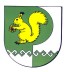 ЗЕЛЕНОГОРСКАЯ СЕЛЬСКАЯ АДМИНИСТРАЦИЯ МОРКИНСКОГО МУНИЦИПАЛЬНОГО РАЙОНА РЕСПУБЛИКИ МАРИЙ ЭЛПОСТАНОВЛЕНИЕНаименование имуществаКадастровый номерадресЕдиница измерения (кв.м.)Кадастровая стоимостьЗемельный участок12:13:0510101:754РМЭ, Моркинский район, п.Зеленогорск, ул. Больничная, д.24б150010860Земельный участок12:13:0510101:16РМЭ, Моркинский район, п.Зеленогорск, ул. Складская, д.10а4917106944,75Земельный участок12:13:0510101:17РМЭ, Моркинский район, п.Зеленогорск, ул. Складская, д.673116213,58Земельный участок12:13:0510101:18РМЭ, Моркинский район, п.Зеленогорск, ул. Складская, д.8в3096853,62Земельный участок12:13:0510101:22РМЭ, Моркинский район, п.Зеленогорск, ул. Складская, д.106268139024,24Земельный участок12:13:0510101:835РМЭ, Моркинский район, п.Зеленогорск, ул. Заозерная12124654,08Земельный участок12:13:0510101:833РМЭ, Моркинский район, п.Зеленогорск, ул. Тельмана25399749,76Земельный участок12:13:0000000:1473РМЭ, Моркинский район, п.Зеленогорск, ул. Школьная285110947,84Земельный участок12:13:0510101:828РМЭ, Моркинский район, п.Зеленогорск, ул. Комсомольская746928680,86Земельный участок12:13:0510101:834РМЭ, Моркинский район, п.Зеленогорск, ул. Мира512219668,48Земельный участок12:13:0510101:832РМЭ, Моркинский район, п.Зеленогорск, переулок Больничный698926837,76Земельный участок12:13:0510101:829РМЭ, Моркинский район, п.Зеленогорск, ул. Спортивная348013363,20Земельный участок12:13:0510101:830РМЭ, Моркинский район, п.Зеленогорск, ул. Больничная1116442869,76Земельный участок12:13:0510101:831РМЭ, Моркинский район, п.Зеленогорск, переулок Комсомольский19987672,32Земельный участок12:13:0000000:1476РМЭ, Моркинский район, п.Зеленогорск, ул. Лесная1185745530,88Земельный участок12:13:0000000:1478РМЭ, Моркинский район, п.Зеленогорск, ул. Советская1572360376,32Земельный участок12:13:0000000:1474РМЭ, Моркинский район, п.Зеленогорск, ул. Складская697626787,84Наименование имуществаКадастровый номерадресЕдиница измерения (м.)Кадастровая стоимостьСооружение (автомобильная дорога)12:13:0000000:1487РМЭ, Моркинский район, п.Зеленогорск, ул. Советская2250Не определенаСооружение (автомобильная дорога)12:13:0510101:837РМЭ, Моркинский район, п.Зеленогорск, ул. Комсомольская1076Не определенаСооружение (автомобильная дорога)12:13:0510101:842РМЭ, Моркинский район, п.Зеленогорск, ул. Больничная1600Не определенаСооружение (автомобильная дорога)12:13:0000000:1485РМЭ, Моркинский район, п.Зеленогорск, ул. Складская1038Не определенаСооружение (автомобильная дорога)12:13:0000000:1484РМЭ, Моркинский район, п.Зеленогорск, ул. Лесная1721Не определенаСооружение (автомобильная дорога)12:13:0510101:843РМЭ, Моркинский район, п.Зеленогорск, ул. Спортивная509Не определенаСооружение (автомобильная дорога)12:13:0510101:840РМЭ, Моркинский район, п.Зеленогорск, ул. Тельмана364Не определенаСооружение (автомобильная дорога)12:13:0510101:846РМЭ, Моркинский район, п.Зеленогорск, ул. Заозерная190Не определенаСооружение (автомобильная дорога)12:13:0510101:838РМЭ, Моркинский район, п.Зеленогорск, ул. Мира738Не определенаСооружение (автомобильная дорога)12:13:0000000:1486РМЭ, Моркинский район, п.Зеленогорск, ул. Школьная408Не определенаСооружение (автомобильная дорога)12:13:0510101:839РМЭ, Моркинский район, п.Зеленогорск, переулок Больничный1018Не определенаСооружение (автомобильная дорога)12:13:0510101:841РМЭ, Моркинский район, п.Зеленогорск, переулок Комсомольский290Не определена